Приложение 1к Регламенту22.01.2019 г. №6Блок-схема предоставления муниципальной услуги по приему заявлений и выдаче документов о согласовании переустройстваи (или) перепланировки жилого помещения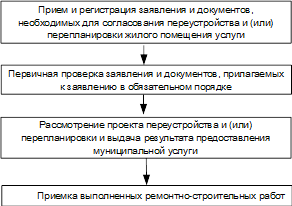 